Внеочередное заседание                                                                IV-го созываРЕШЕНИЕот  13 августа  2020года                                                                                    № 82О внесении   изменений в решение Совета сельского поселения Бадраковский  сельсовет муниципального района Бураевский район Республики Башкортостан от  09 июня  2015 года № 306 «Об утверждении правил землепользования и застройки сельского поселения Бадраковский    сельсовет муниципального района Бураевский район Республики Башкортостан»      В  соответствии с  Градостроительного кодекса Российской  Федерации, статьями 7, 43  Федерального  закона от  06.10.2003  №  131-ФЗ  «Об  общих  принципах организации  местного  самоуправления  в  Российской  Федерации», Уставом сельского поселения Бадраковский сельсовет муниципального района Бураевский район Республики Башкортостан, утвержденным решением Совета сельского поселения Бадраковский сельсовет муниципального района Бураевский район Республики Башкортостан  от 08.06.2009 г. № 37 (в редакции от 27.04.2010 г. № 85; от 04.04.2011г. № 21; от 17.01.2012 г. № 71; от 23.07.2012 г. № 114; от 28.11.2013 г.№ 222; от 27.02.2015 г. № 291; от 12.07.2016 г. № 78; от 24.08.2017 г. № 125; от 28.11.2018 г. № 175),  на основании решения комиссии по землепользованию и застройке территорий сельского поселения Бадраковский   сельсовет муниципального района Бураевский район       Республики Башкортостан от 03.08.2020 года                                                                             Совет сельского поселения Бадраковский сельсовет муниципального района Бураевский район Республики БашкортостанРЕШИЛ:         1.Внести  изменения  в Правила землепользования и застройки территории сельского поселения Бадраковский  сельсовет муниципального  района Бураевский район Республики  Башкортостан  в связи с  провидением описания границ территориальных зон и постановки их на государственный кадастровый учет.2. Обнародовать настоящее решение на информационном стенде и официальном сайте администрации сельского поселения Бадраковский  сельсовет. 3.  Настоящее решение вступает в силу со дня официального опубликования.Председатель Совета сельскогопоселения  Бадраковский  сельсовет муниципального района Бураевский район Республики Башкортостан	                                  И.Т.Мидатов	БАШКОРТОСТАН РЕСПУБЛИКАҺЫБОРАЙ РАЙОНЫ МУНИЦИПАЛЬ РАЙОНЫНЫҢ БАЗРАК АУЫЛ СОВЕТЫ
АУЫЛ БИЛӘМӘҺЕ СОВЕТЫ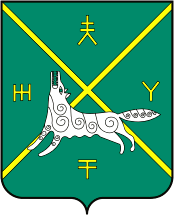 СОВЕТ СЕЛЬСКОГО ПОСЕЛЕНИЯ БАДРАКОВСКИЙ СЕЛЬСОВЕТ МУНИЦИПАЛЬНОГО РАЙОНА БУРАЕВСКИЙ РАЙОН РЕСПУБЛИКИ БАШКОРТОСТАН